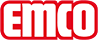 emco BauSauberlauf MAXIMUS®TypMAXIMUS®für innenliegende VerlegungKonstruktionTufting-Velours 1/8''Polnutzschicht100% PolyamidTrägermaterialPolyestervliesRückenbeschichtungSchwerbeschichtungPoleinsatz / Fasergewicht (g/m²)1000 g/m²Gesamtgewicht (g/m²)3410 g/m²Gesamthöhe (mm)9 mmBrenn-/BrandverhaltenBfl-s1GleitwiderstandDS (EN 13893)ZertifikateCE Konformität EN 14041 (nur Bahnen)Farben83.02 anthrazit83.03 grau83.04 braun83.05 beige83.07 rotSchwarz 80.01Schwarz dessiniert 81.01Anthrazit 80.02Anthrazit dessiniert 81.02Grau 80.03Braun 80.04Braun dessiniert 81.04Rot 80.07Farbechtheit gegen Licht ISO 105 BO2≥5Farbechtheit gegen Reiben ISO 105 X12≥4Farbechtheit gegen Wasser ISO 105 E01≥4Bakterielle Reduktion EHEC ASTM-e214929,4 %Bakterielle Reduktion Staphylococcus Aureus ASTM-e214916,7 %Bakterielle Reduktion Klebsiella Pneumoniae ASTM-e214968,2 %Lieferform Bahnen130 cm breit (inkl. Rand)200 cm breit (inkl. Rand)Lieferform Matten60 x 90 cm (inkl. Rand)90 x 150 cm (inkl. Rand)130 x 200 cm (inkl. Rand)ProduktmerkmalSchmutz- und FeuchtigkeitsaufnahmeMarkeemcoAbmessungenBreite:.........................mLänge:.........................mKontaktemco Bautechnik GmbH · Memeler Straße 30 · D-42781 Haan · Telefon: 0 21 29/34 75 80 · Telefax: 0 21 29/34 75 810 · E-Mail: sauberlauf@emco.de · www.emco-bau.com